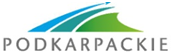 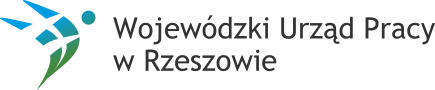 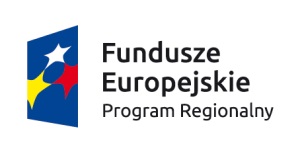 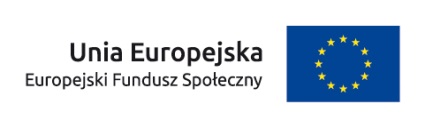 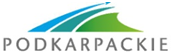 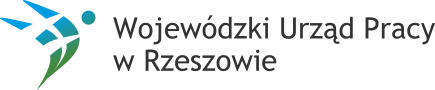 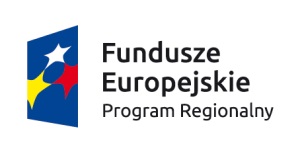 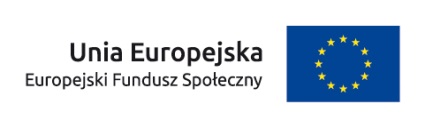 Załącznik 4.10 aLISTA WNIOSKÓW O DOFINANSOWANIE PROJEKTÓW ZAKWALIFIKOWANYCH DO OCENY MERYTORYCZNEJ W RAMACH KONKURSU NR RPPK.09.05.00-IP.01-18-010/16DZIAŁANIE  9.5 Podnoszenie kompetencji osób dorosłych w formach pozaszkolnych													Zatwierdził: Tomasz Czop													Dyrektor Wojewódzkiego Urzędu Pracy w Rzeszowie													Rzeszów, dnia 14-11-2016 r.Lp.Nr wniosku Nazwa wnioskodawcyAdres siedzibyTytuł projektuStatus wniosku po ocenie formalnej1WND-RPPK.09.05.00-18-0002/16ON SPÓŁKA Z OGRANICZONĄ ODPOWIEDZIALNOŚCIĄul. Hetmańska 13 
35-045 Rzeszów„Zostań certyfikowanym instalatorem odnawialnych źródeł energii”Wniosek oceniony pozytywnie2WND-RPPK.09.05.00-18-0003/16Zakład Doskonalenia Zawodowego w Przemyśluul. Wilsona 12 
37-700 Przemyśl„Niskie kwalifikacje wysokie uprawnienia”Wniosek oceniony pozytywnie3WND-RPPK.09.05.00-18-0004/16P.H.U. ROTRANS Roman Szypuraul. Rzeszowska 3 
37-400 Nisko„Podkarpackie Centrum Kierowcy Zawodowego”Wniosek oceniony pozytywnie4WND-RPPK.09.05.00-18-0005/16RES TRAINER SPÓŁKA Z OGRANICZONĄ ODPOWIEDZIALNOŚCIĄul. Hanasiewicza 4 
35-103 Rzeszów„Źródło energicznych kompetencji OZE”Wniosek oceniony pozytywnie5WND-RPPK.09.05.00-18-0006/16KUBUŚ PUCHATEK - MISTRZOWIE ZABAWY Stępień Jolantaul. Budowlana 12 
39-300 Mielec„Opiekun dziecięcy - zawód z przyszłością”Wniosek oceniony pozytywnie6WND-RPPK.09.05.00-18-0007/16AKADEMIA ZDROWIA Izabela Łajsul. Główna 81 
95-020 Justynów„Podkarpacka Akademia Kwalifikacji Zawodowych”Wniosek oceniony pozytywnie7WND-RPPK.09.05.00-18-0008/16Ośrodek Szkolenia Zawodowego EDUKATOR Łukasz Rokoszul. Kościuszki 73 
39-200 Dębica„Podnieś z nami swoje kwalifikacje zawodowe”Wniosek oceniony pozytywnie8WND-RPPK.09.05.00-18-0009/16Podkarpackie Centrum Doradztwa Logistycznego ProRes Daniel Pawłuckiul. Parkowa 9 
36-020 TyczynSzkolenia zawodowe dla kierowców z zakresu przewozu drogowego towarów niebezpiecznych ADRWniosek oceniony pozytywnie9WND-RPPK.09.05.00-18-0010/16Izba Rzemieślniczaul. Grunwaldzka 19 
35-959 RzeszówCzeladnik lub mistrz w zawodzie - kwalifikacje z perspektywamiWniosek oceniony pozytywnie10WND-RPPK.09.05.00-18-0012/16Państwowa Wyższa Szkoła Techniczno - Ekonomiczna im. ks. Bronisława Markiewicza w Jarosławiuul. Czarnieckiego 16 
37-500 Jarosław„Podnoszenie kwalifikacji kadr medycznych szansa na lepszą opiekę zdrowotną”Wniosek oceniony pozytywnie11WND-RPPK.09.05.00-18-0013/16PROFESSIONAL GRACJAN GRELAul. Budowlanych 50 
45-124 OpoleKurs na kwalifikowanego pracownika ochrony fizycznej z egzaminem dopuszczającym do posiadania broniWniosek oceniony pozytywnie12WND-RPPK.09.05.00-18-0015/16Instytut Doradztwa Spółka z ograniczoną odpowiedzialnościąul. Cegielniana 6B/2 
30-404 KrakówPodkarpacka akademia budowlanaWniosek oceniony pozytywnie13WND-RPPK.09.05.00-18-0016/16Powiat Mielecki/Centrum Kształcenia Praktycznego i Doskonalenia Nauczycieli w Mielcuul. Wojska Polskiego 2B 
39-300 MielecAkademia Kwalifikacji ZawodowychWniosek oceniony pozytywnie14WND-RPPK.09.05.00-18-0017/16Akademia Szkoleń i Rozwoju Superior Małgorzata Juchaul. Krośnieńska 36/9 
35-505 RzeszówMistrzowie zawodu - wykwalifikowana kadraWniosek oceniony pozytywnie15WND-RPPK.09.05.00-18-0018/16WYŻSZA SZKOŁA BIZNESU I PRZEDSIĘBIORCZOŚCIul. Akademicka 12 
27-400 Ostrowiec Świętokrzyski„Profesjonalna kadra”Wniosek oceniony pozytywnie16WND-RPPK.09.05.00-18-0019/16Ośrodek Szkolenia Kierowców Maria Bartkowiczul. Partyzantów 32 
39-120 Sędziszów MałopolskiKIEROWCA ZAWODOWY - program podnoszenia kwalifikacji i profesjonalizacji umiejętności w transporcieWniosek oceniony pozytywnie17WND-RPPK.09.05.00-18-0021/16INNpuls Sp. z o.o.ul. Hetmańska 40a 
35-045 Rzeszów„ARRIBA - podniesienie deficytowych kwalifikacji osób zatrudnionych w branżach należących do inteligentnych specjalizacji województwa podkarpackiego”Wniosek oceniony pozytywnie18WND-RPPK.09.05.00-18-0023/16LOK Liga Obrony Kraju Oddział Biura Zarządu Głównego w Krakowieul. Pomorska 2 
30-039 KrakówNowi kierowcyWniosek oceniony pozytywnie19WND-RPPK.09.05.00-18-0024/16Korporacja VIPul. Ceramiczna 3 
38-120 CzudecNowe kwalifikacje - nową szanseWniosek oceniony pozytywnie20WND-RPPK.09.05.00-18-0025/16Damian Mazur DM SYSTEMul. Wrzosowa 15 
35-604 RzeszówUmiejętności zawodowe z międzynarodowym certyfikatem sukcesem na podkarpackim rynku pracyWniosek oceniony pozytywnie21WND-RPPK.09.05.00-18-0030/16Stowarzyszenie CRAS - Centrum Rozwoju Aktywności Społecznejul. Raginisa 31L2 
35-513 RzeszówNowe kwalifikacje - szersze perspektywyWniosek oceniony pozytywnie22WND-RPPK.09.05.00-18-0031/16Centrum Kształcenia Spawaczy "Radiis" E. Kądziołka, M. Ogonowska s.c.ul. Chodkiewicza 31/201 
44-100 GliwiceNowe kwalifikacje dla spawaczy w województwie podkarpackimWniosek oceniony pozytywnie23WND-RPPK.09.05.00-18-0033/16CDG PRO Sp. z o.o.36-072 Świlcza 145BZdobądź kwalifikacje Ratownika!Wniosek oceniony pozytywnie24WND-RPPK.09.05.00-18-0036/16Fundacja Rozwoju Społeczno – Gospodarczego „INWENCJA”ul. Boya- Żeleńskiego 23 
35-105 RzeszówZdobądź zawód Kierownika ProjektuWniosek oceniony pozytywnie25WND-RPPK.09.05.00-18-0039/16Ośrodek Kształcenia Podyplomowego Pielęgniarek i Położnychul. Rymanowska 3 
35-083 RzeszówNowe kwalifikacje w podkarpackim pielęgniarstwieWniosek oceniony pozytywnie26WND-RPPK.09.05.00-18-0040/16Sylwester Wilczek, Qualitas Grupa Doradcza37-100 Dąbrówki 396ARzemieślnik z dowodem swoich kwalifikacjiWniosek oceniony pozytywnie27WND-RPPK.09.05.00-18-0041/16Instytut Doskonalenia Kadr i Administracji Rafał Kataul. Malczewskiego 7/82 
35-114 RzeszówPodkarpacki rzemieślnik - startuje!Wniosek oceniony pozytywnie28WND-RPPK.09.05.00-18-0042/16Consulting-Med Jacek Chmielul. Warszawska 18A/6 
35-205 RzeszówKreuj swoją przyszłość według potrzeb podkarpackiego rynku pracyWniosek oceniony pozytywnie29WND-RPPK.09.05.00-18-0045/16INTER-COMP Marcin Lasekul. Krokusowa 2/1 
35-604 RzeszówNowe kwalifikacje - nowe możliwości zawodowe!Wniosek oceniony pozytywnie30WND-RPPK.09.05.00-18-0047/16Innovo Innowacje w Biznesie Sp. z o.o.ul. 3 Maja 13 
38-200 JasłoTwoja szansa - nowe kwalifikacje zawodoweWniosek oceniony pozytywnie31WND-RPPK.09.05.00-18-0048/16"INTERPETRO" SPÓŁKA Z OGRANICZONA ODPOWIEDZIALNOSCIAul. Przemysłowa 13 
35-105 RzeszówKwalifikacje zawodowe szansą na sukcesWniosek oceniony pozytywnie32WND-RPPK.09.05.00-18-0049/16Towarzystwo Altum, Programy Społeczno-Gospodarczeul. Warszawska 5/7 
35-205 RzeszówKwalifikacje zawodowe drogą do karieryWniosek oceniony pozytywnie33WND-RPPK.09.05.00-18-0050/16Centrum Promocji Biznesu Paweł Zającul. Szarych Szeregów 5 
35-114 RzeszówPodniesienie kwalifikacji zawodowych - szansą na trwałe zatrudnienieWniosek oceniony pozytywnie34WND-RPPK.09.05.00-18-0052/16Stowarzyszenie Na Rzecz Rozwoju Powiatu Kolbuszowskiego "NIL"ul. Jana Pawła II 8 
36-100 KolbuszowaNOWE KWALIFIKACJE - NOWE PERSPEKTYWY. Kursy zawodowe dla osób dorosłych z powiatów kolbuszowskiego i ropczycko-sędziszowskiegoWniosek oceniony pozytywnie35WND-RPPK.09.05.00-18-0054/16STOWARZYSZENIE "RAZEM ZDZIAŁAMY WIĘCEJ"39-218 Straszęcin 190Twoja droga do sukcesu, czyli podniesienie kompetencji osób dorosłych w formach pozaszkolnych.Wniosek oceniony pozytywnie36WND-RPPK.09.05.00-18-0056/16PODKARPACKIE TOWARZYSTWO EDUKACJI ALTERNATYWNEJ WSZECHNICAul. Rzeszowska 10 
38-400 KrosnoNowy zawód Twoją szansąWniosek oceniony pozytywnie37WND-RPPK.09.05.00-18-0060/16Interrete sp. z o.o.ul. Leszczyńskiego 4 
50-078 WrocławWykwalifikowana kadra medyczna - specjalistyczne i kwalifikacyjne kursy dla pielęgniarek i położnychWniosek oceniony pozytywnie38WND-RPPK.09.05.00-18-0061/16HYBRYDA Katarzyna Wolakul. Rynek 22 
33-100 TarnówPraktyczne kwalifikacjeWniosek oceniony pozytywnie39WND-RPPK.09.05.00-18-0064/16Centrum Szkoleniowo Konsultingowe dla Biznesu Jerzy Gałuszkaul. Szajnochy 45/9 
38-200 JasłoSpawanie TIG/MAG – pewny zawódWniosek oceniony pozytywnie40WND-RPPK.09.05.00-18-0065/16Stawil Sp. z o.o.ul. Jagiellońska 9/12 
35-025 RzeszówWiedza i Umiejętności i Postawa to kadry ze znakiem Q - WYQALIFIKOWANEWniosek oceniony pozytywnie41WND-RPPK.09.05.00-18-0066/16CENTRUM EDUKACJI ATUT - POŁUDNIE CL SPÓŁKA Z OGRANICZONĄ ODPOWIEDZIALNOŚCIĄ SPÓŁKA JAWNAul. Krótka 29/31 
42-200 CzęstochowaNowe kompetencje szansą dla Ciebie na podkarpackim rynku pracyWniosek oceniony pozytywnie42WND-RPPK.09.05.00-18-0069/16TEB Edukacja spółka z ograniczoną odpowiedzialnościąal. Niepodległości 2 
61-874 PoznańKwalifikacje, które dają pracę - Kwalifikacyjne Kursy Zawodowe dla Podkarpacia.Wniosek oceniony pozytywnie43WND-RPPK.09.05.00-18-0070/16Firma Usługowo-Handlowa "EMEX" Bernadetta Wojdonul. Jagiellończyka 
39-300 MielecZawód Kierowca - kursy prawa jazdy kat. C+E i DWniosek oceniony pozytywnie44WND-RPPK.09.05.00-18-0071/16Eturia Spółka z ograniczoną odpowiedzialnościąul. Kuźnicy Kołłątajowskiej 25j/26 
31-234 KrakówPodkarpacka Kuźnia KadrWniosek oceniony pozytywnie45WND-RPPK.09.05.00-18-0072/16CENTRUM SZKOLENIOWO DORADCZE SPÓŁKA Z OGRANICZONĄ ODPOWIEDZIALNOSCIĄul. Jana III Sobieskiego 9 
39-200 DębicaPODKARPACKA AKADEMIA ZAWODOWAWniosek oceniony pozytywnie46WND-RPPK.09.05.00-18-0073/16AP-MEDIA Andrzej Kuchta, Marcin Szmyd, Łukasz Sanocki Spółka Cywilnaul. Bednarska 6 
38-200 JasłoTechnik informatyk poszukiwanym zawodem przyszłościWniosek oceniony pozytywnie47WND-RPPK.09.05.00-18-0076/16Centrum Szkoleniowe LIFE Katarzyna Sawicka-Gąsiorul. Wojska Polskiego 9 B105 
39-300 MielecPod wodą - kursy nurkowe dla osób z woj. podkarpackiegoWniosek oceniony pozytywnie48WND-RPPK.09.05.00-18-0077/16Commercium Nieruchomości Katarzyna Peckaul. Myśliwska 13 
36-030 BłażowaWysokie kwalifikacje medyczne drogą do sukcesu!Wniosek oceniony pozytywnie49WND-RPPK.09.05.00-18-0079/16Zakład Usług Socjalnych i Edukacji Krzysztof Zaleskiul. Słowackiego 81/5 
37-700 PrzemyślPodkarpackie CADryWniosek oceniony pozytywnie50WND-RPPK.09.05.00-18-0080/16GMINA TARNOBRZEG/CENTRUM KSZTAŁCENIA PRAKTYCZNEGOul. Mikołaja Kopernika 5 39-400 TarnobrzegZ poszukiwanymi kwalifikacjami na rynek pracyWniosek oceniony pozytywnie51WND-RPPK.09.05.00-18-0081/16Cech Rzemieślników i Przedsiębiorcówul. Okulickiego 83 
37-450 Stalowa WolaNOWE KWALIFIKACJE - rozwój kompetencji i kwalifikacji osób dorosłychWniosek oceniony pozytywnie